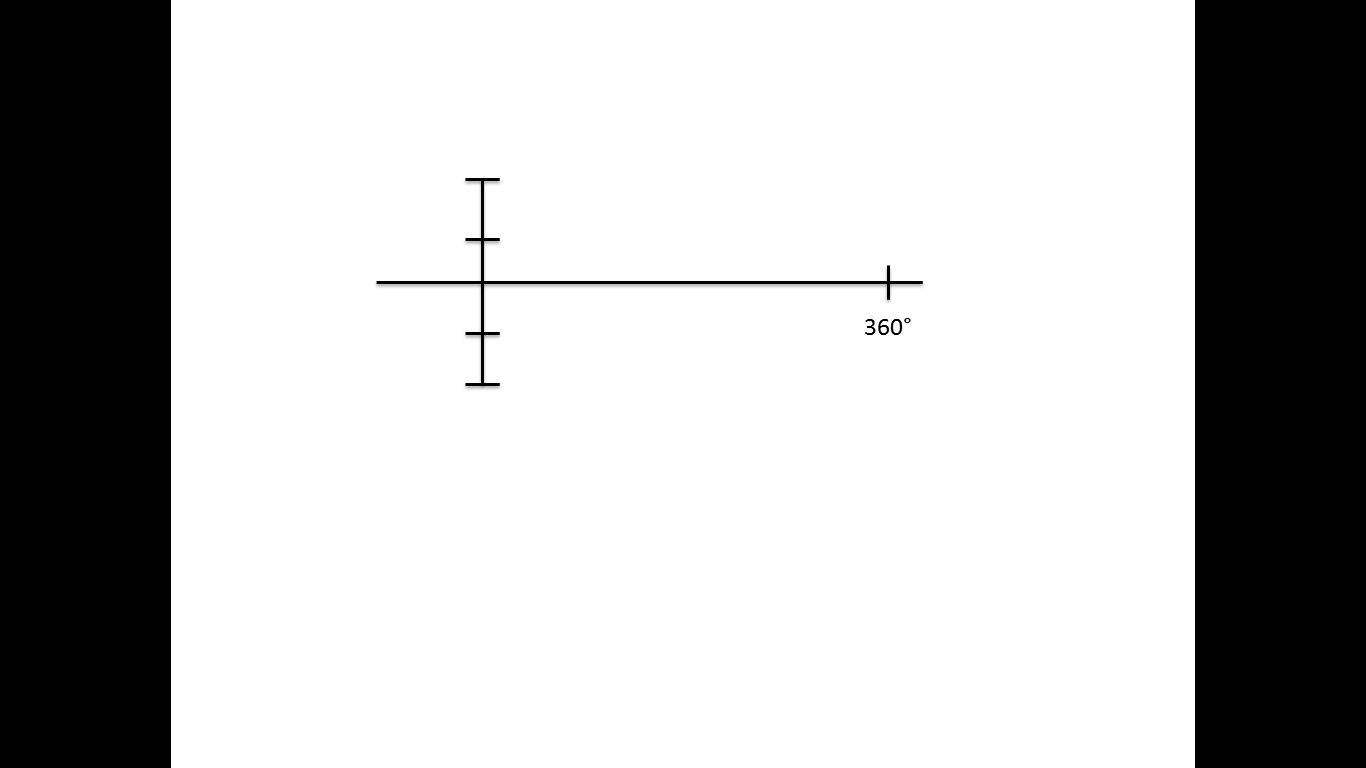 Cycles:	Cycles:Period:							Period:Amp:								Amp:Dom:								Dom:Ran:								Ran:Cycles:	Cycles:Period:							Period:Amp:								Amp:Dom:								Dom:Ran:								Ran:Unit 4Applications Review1.A 12 foot ladder is leaned against a wall.  If the base of the ladder is 2 feet from the wall, how high up the wall does it reach?2.A 60 foot ramp has an angle of elevation of 12°.  Find the vertical rise of this ramp.3.A 10 foot Ladder is leaned against a wall.  If the ladder reaches 8.5 feet up the wall, find the angle of elevation of this ladder.4.Mark has an eye-level of 5.5 feet.  He is looking at the top of a tall tower with an angle of elevation equal to 50°.  If Mark is standing 100 feet from the tower, find the height of the tower.5.The following sides of a triangle are given:4 cm, 12 cm, and 13 cm.  Classify the given triangle.6.Two rangers are 14 miles apart along a service road.  The spot a fire north of the road.  Ranger A spots the fire with a line of sight at 40°, while Ranger B at 60°.  Find the distance each ranger is from the fire.7.A pilot normally flies 200 miles from city A to city B.  To avoid a storm, she must first fly 50 miles to city C, and then 150 miles on to city C.  What angle must she turn the plan at city C to arrive at city B?8.Jenny is standing on a 400 foot cliff looking down at a whale in the ocean.  She looking down with an angle of depression at 64°.  If her eye level is at 5 feet, estimate how far the whale is from the base of the cliff.9.10.9.10.